ALİ ÇETİNKAYA İLKOKULU TARİHÇESİ              Cumhuriyetin ilanı ile Rumlardan boşalan bugünkü Atatürk İ.Ö.O. 2. kademenin eğitim yaptığı binada, Tınaztepe adı ile öğretime devam eden okulumuz, 22 Eylül 1939 tarihindeki Dikili depreminde büyük bir hasar görmüştür. İki katlı okulun üst katı alınmış, tek katlı bir bina haline getirilmiştir.           Okul binası, yeni şekli ile ihtiyaca cevap veremeyince, sınıflardan bazıları Kızılay’ın yaptırdığı barakalara aktarılmıştır. Daha sonra okulun ismi merkez okul olarak değiştirilmiştir. Zamanla öğrenci sayısının artması nedeniyle Merkez okulundan ayrılan öğrencilere barakalarda ikinci bir ilkokul açılmıştır.            İkinci bir ilkokulun açılmasıyla Merkez Okulun adı Birinci İlkokul olarak değiştirilmiştir. Yeni açılan ilkokula İkinci İlkokul adı verilmiştir. Daha sonra okullara isim verilmesi emri gelince, Birinci İlkokula İsmail Bey, İkinci İlkokula da Ali Çetinkaya İlkokulu ismi verilmiştir.            Okulumuz, 1948 – 1949 yıllarında barakalarda öğretime devam etmiş ve 1948 yılında Milli Eğitim Bakanlığının yaptırdığı bugünkü binaya geçmiştir. ….            İlköğretimin 8 yıl zorunlu hale gelmesi ile okulumuz Ali Çetinkaya İlköğretim Okulu olarak hizmet vermeye başlamıştır.2012/2013 eğitim öğretim yılında kanunda yapılan değişiklikle Ali Çetinkaya İlkokulu olarak hizmet vermeye devam etmektedir. 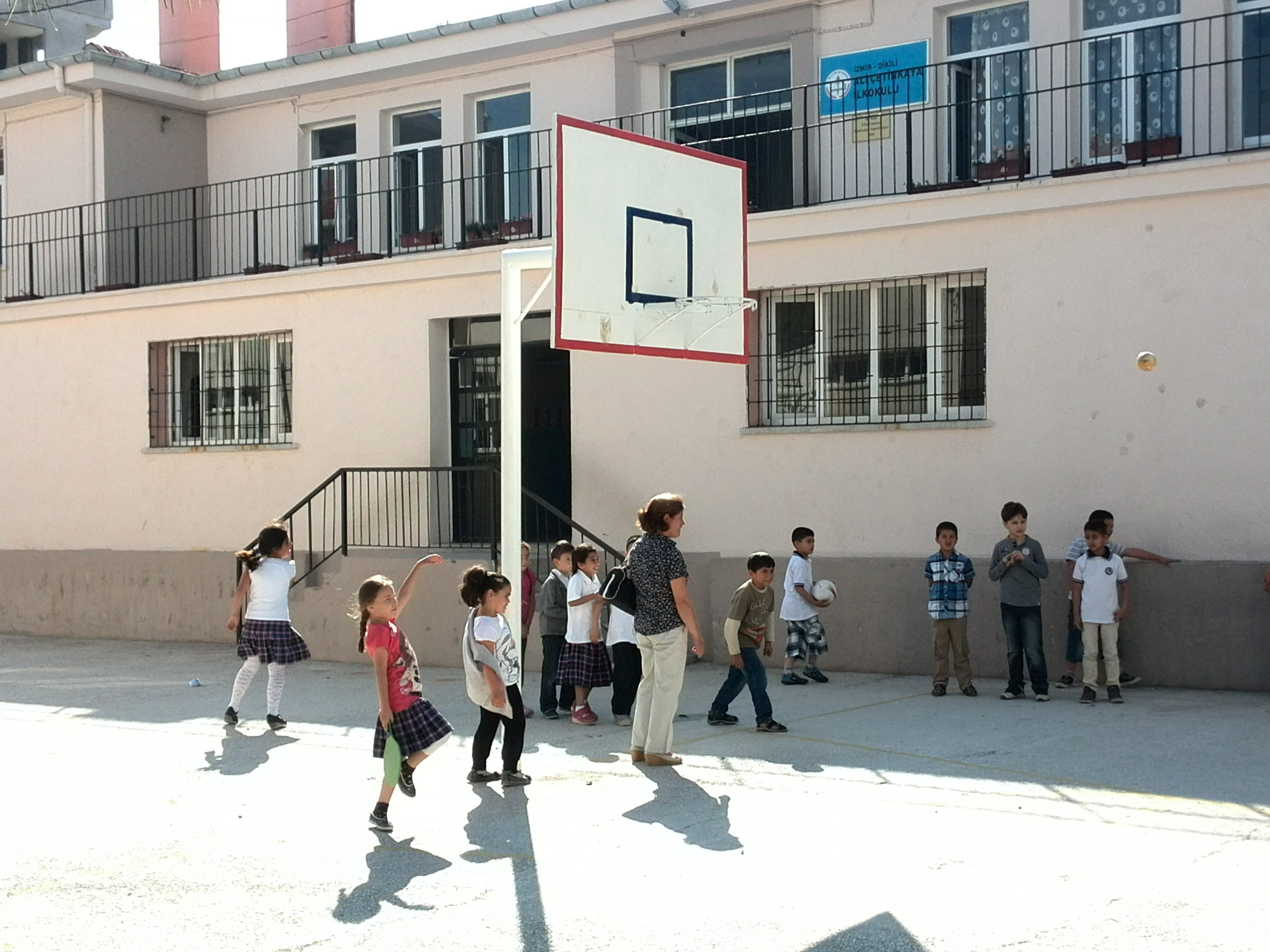 